          ПРОЕКТ: "Удивительные насекомые"  по познавательному развитию в старшей группе.                                                                                  Выполнила:                                                                       Пысларь Татьяна Ивановна                                                                 воспитатель старшей группы.Проект по познавательному развитию в старшей группе"Удивительные насекомые"Автор проекта: воспитатель старшей группы Пысларь Татьяна Ивановна, МБДОУ комбинированного вида №18 "Ручеек".Описание материала: Проект для детей 5-6 лет по теме "Удивительные насекомые". Этот проект направлен на систематизацию знаний детей о пользе и вреде насекомых, развитию поисковой деятельности, решение задач бережного отношения к природе.Проект "Удивительные насекомые"Продолжительность проекта: 3 месяца (с 1 марта-1 июня 2018г.)Участники проекта:-дети старшей группы;-воспитатель Пысларь Т.И.;-музыкальный руководитель;-родители воспитанников;Тип проекта:-информационно-исследовательский.Актуальность проблемы:Во время прогулки дети вместе с воспитателем наблюдают за насекомыми. В ходе наблюдения, было выявлено, что реакция у детей на насекомых была неоднозначная. Часть детей выражали радость и интерес, другие пугались, третьи - предлагали уничтожить насекомых. В ходе диалога выяснилось, что знаний дошкольников о насекомых недостаточно. Отсюда возникла проблема: "Нужны ли насекомые?".Цель проекта:-Расширить представления детей о мире насекомых.Задачи:1. Развивать познавательный интерес к миру насекомых.2. Содействовать активизации совместной деятельности со сверстниками, родителями и педагогами.3. Воспитывать бережное, экологически грамотное отношение к природе.Ожидаемые результаты:- Дети должны знать и называть насекомых ( бабочка, муравей, жук, пчела, кузнечик);- Иметь представления об особенностях внешнего вида ( форма тела, шесть пар ног, наличие крыльев );- Знать о пользе и вреде, которую приносят насекомые людям, животным, растениям;Этапы реализации проекта:1. Подготовительный (организационный) этап:- Определение темы проекта;- Формулировка цели и определение задач;- Обсуждение целей и задач с воспитателем, детьми, родителями.- Подбор материалов по теме проекта (подбор наглядных материалов: фото, тематических картин и иллюстраций о насекомых; подбор художественной литературы, чтение стихов, загадок по теме проекта; материалы для изготовления творческих работ по теме проекта ( трафареты, краски, пластилин, природный материал ).Составление плана основного этапа проекта2. Основной этап:Планируемая деятельность по образовательным областям:- Формирование основ безопасного поведения в природе: беседы с детьми на темы: " Правила поведения при встрече с опасными насекомыми";- Инсценировка произведения К. Чуковского " Муха-Цокотуха".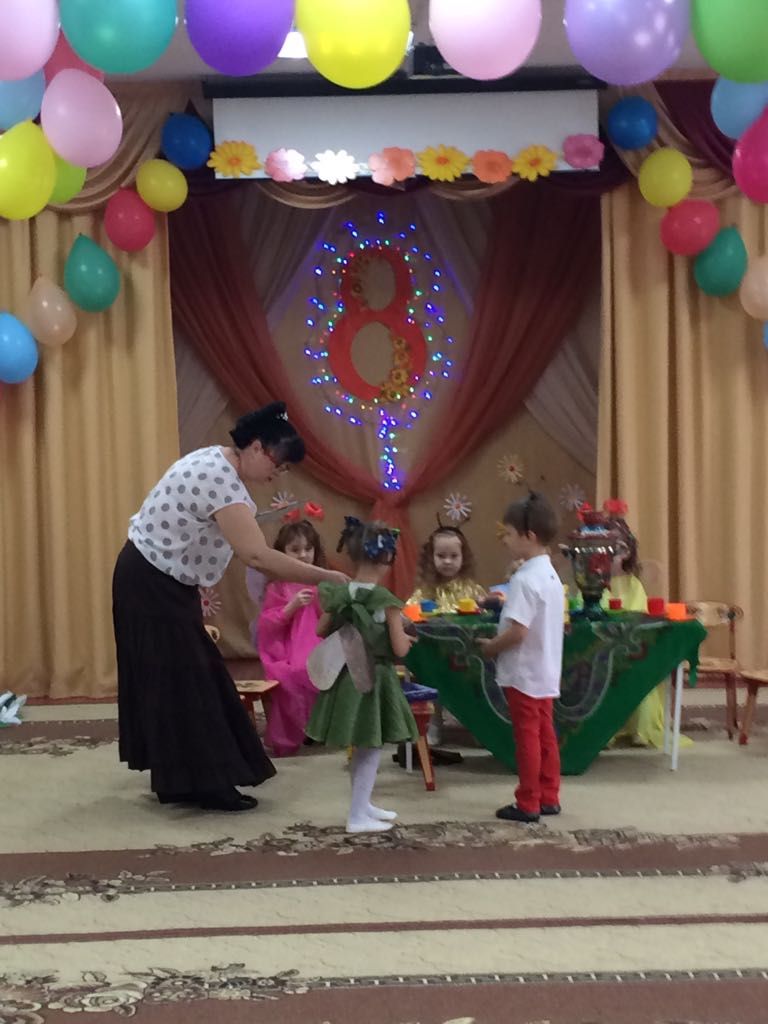 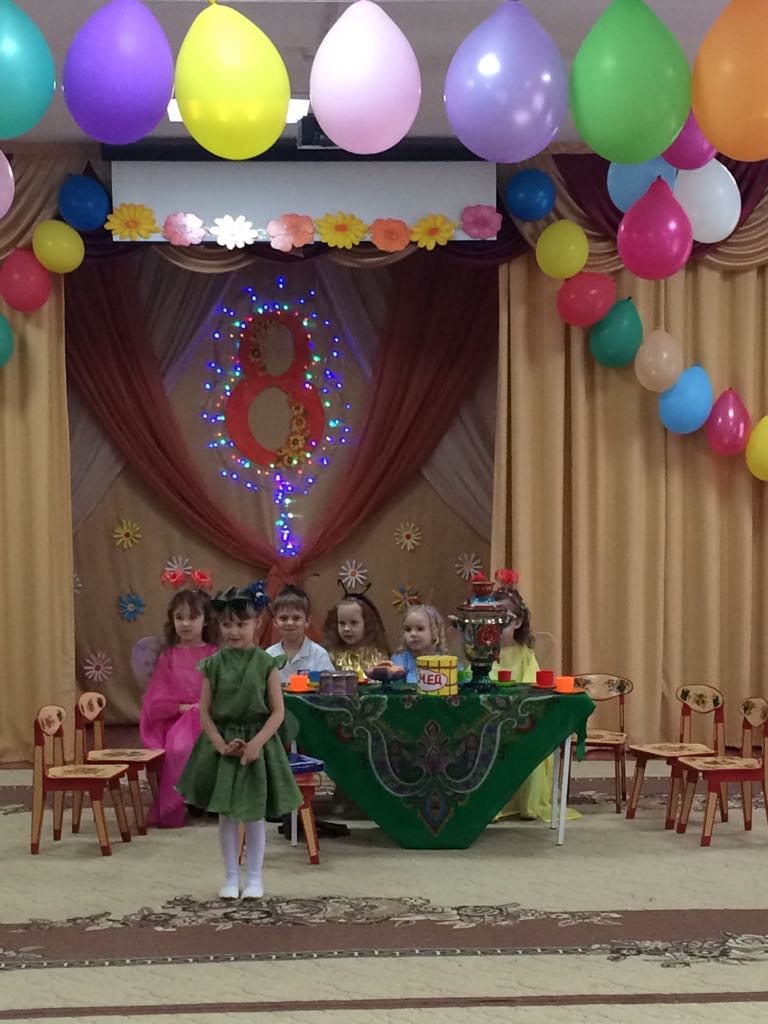 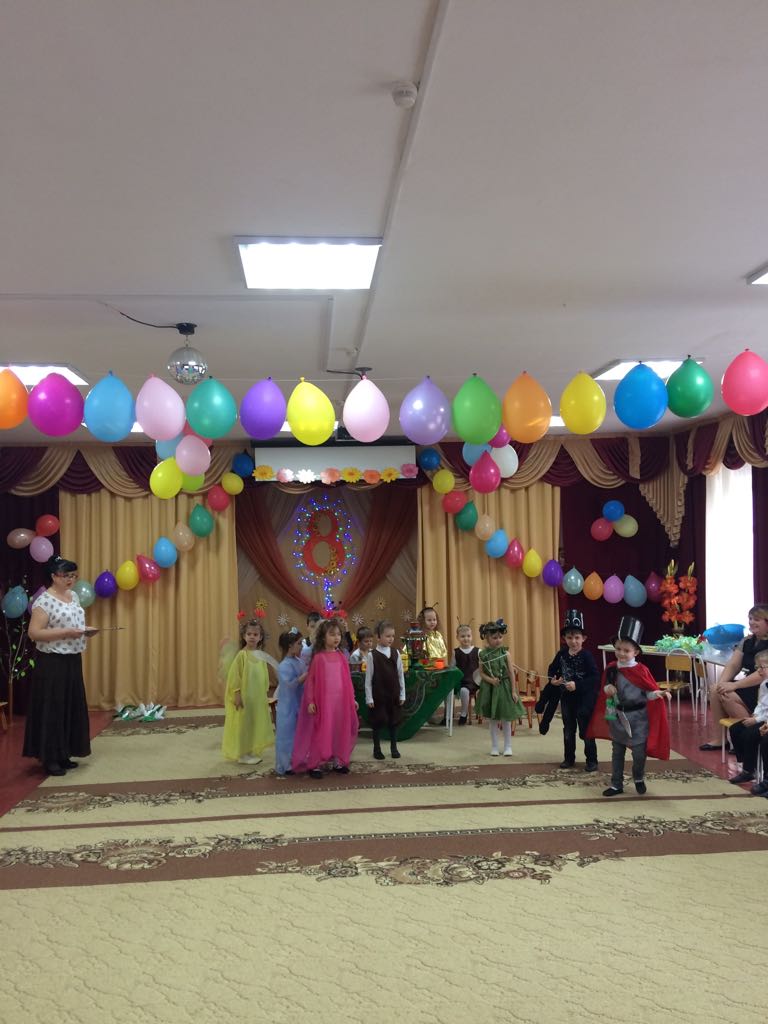 Познавательное развитие- Дидактические игры: "Найди 10 отличий", " Найди лишнего", "Сложи картинку", Лото " Насекомые";- Знакомство с видовым разнообразием насекомых;- Наблюдение за насекомыми на участке детского сада;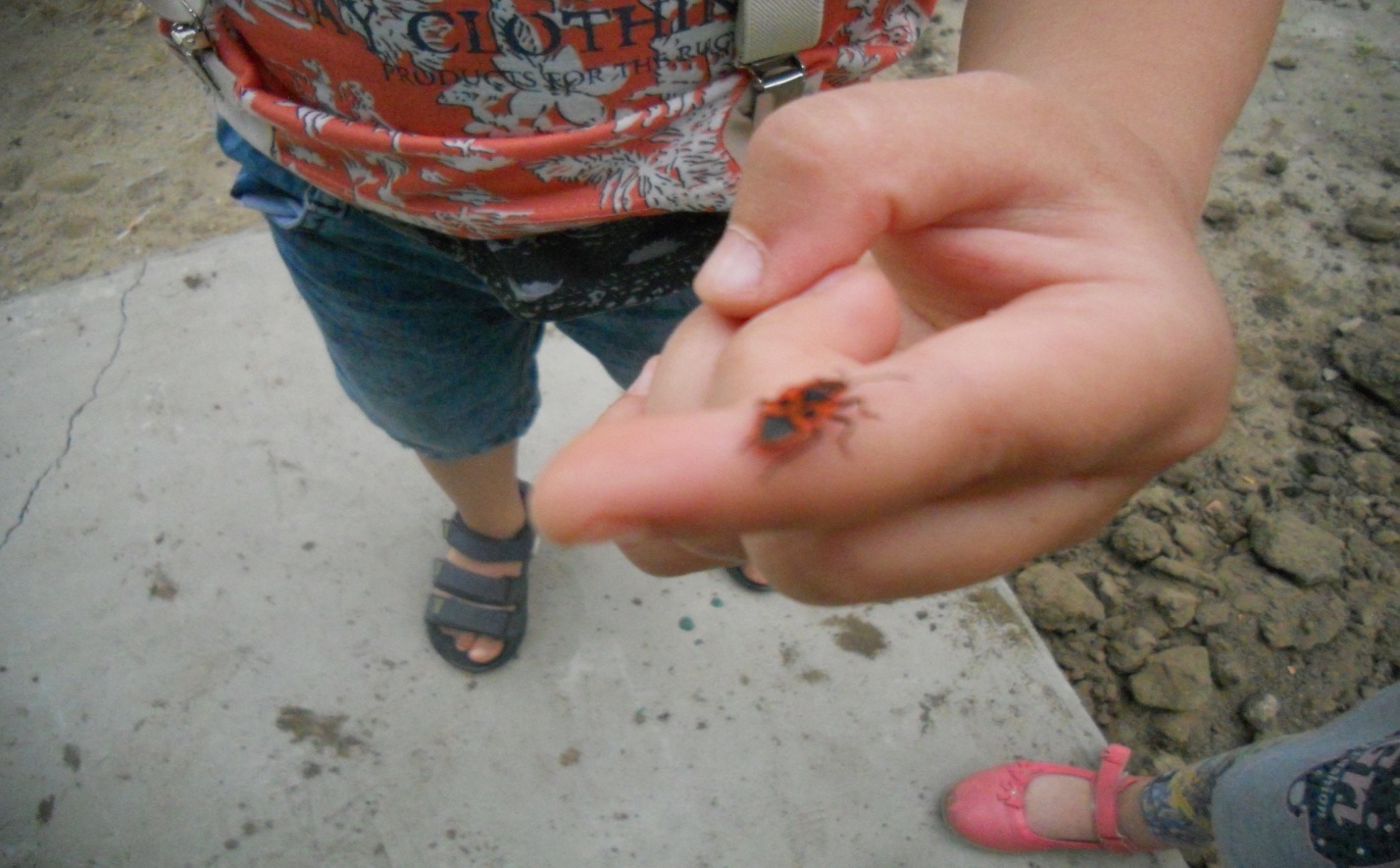 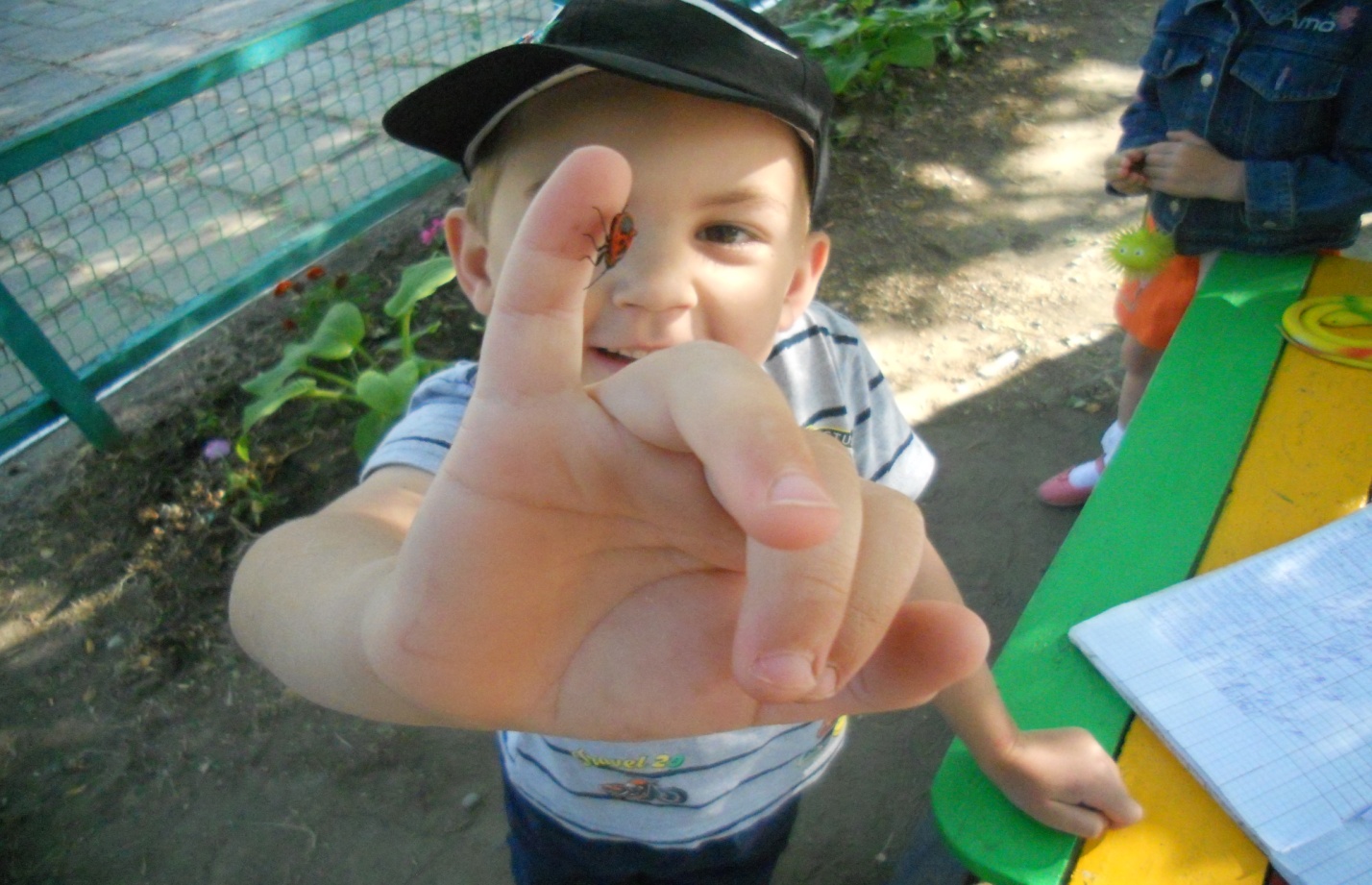 - Конструирование ( бабочки из ракушек );- ООД "Насекомые";- Создание коллекции "Насекомые";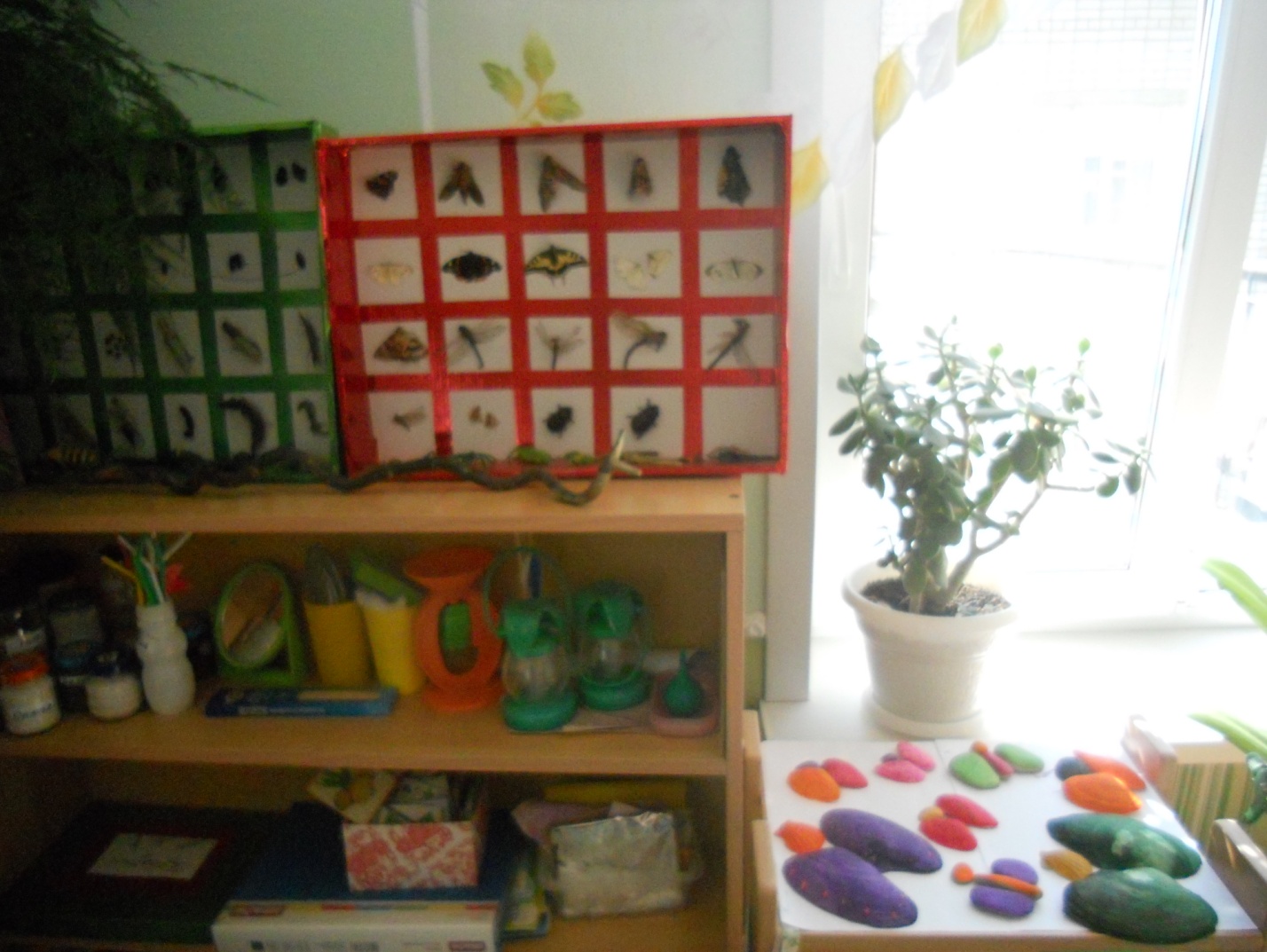 - Рассматривание иллюстраций на тему "Насекомые";- Чтение познавательной информации о каждом насекомом;- Проведение утренника ко дню 8 марта с инсценировкой произведения К.Чуковского "Муха-Цокотуха".Речевое развитие- Дидактические игры: " Назови насекомое по описанию";- Разучивание стихов, загадок, скороговорок;- Чтение произведений: К.Чуковского " Тараканище", "Муха-Цокотуха";- Басня И.Крылова "Стрекоза и муравей".Художественно-эстетическое развитие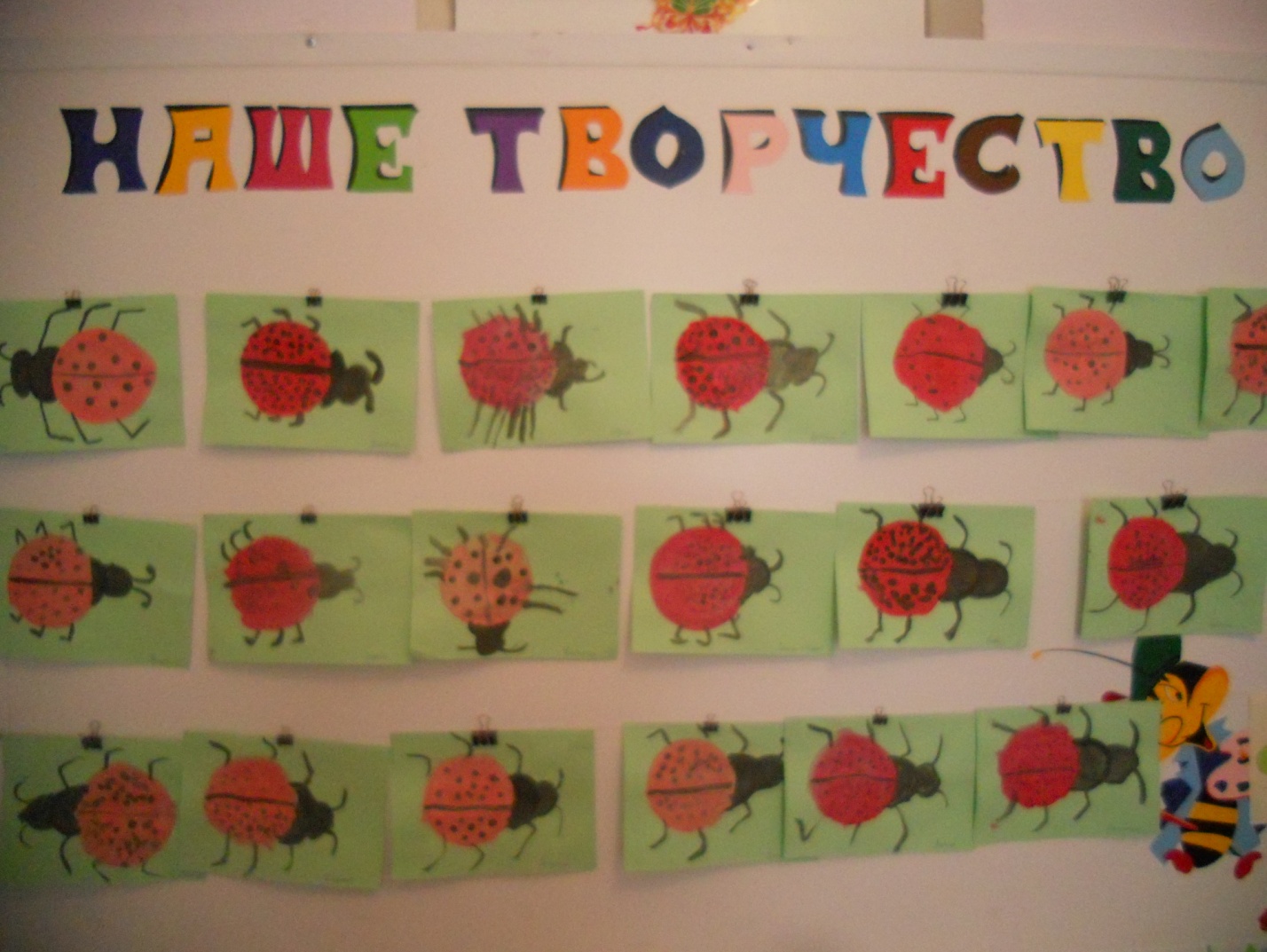 - ООД по рисованию "Разноцветные бабочки";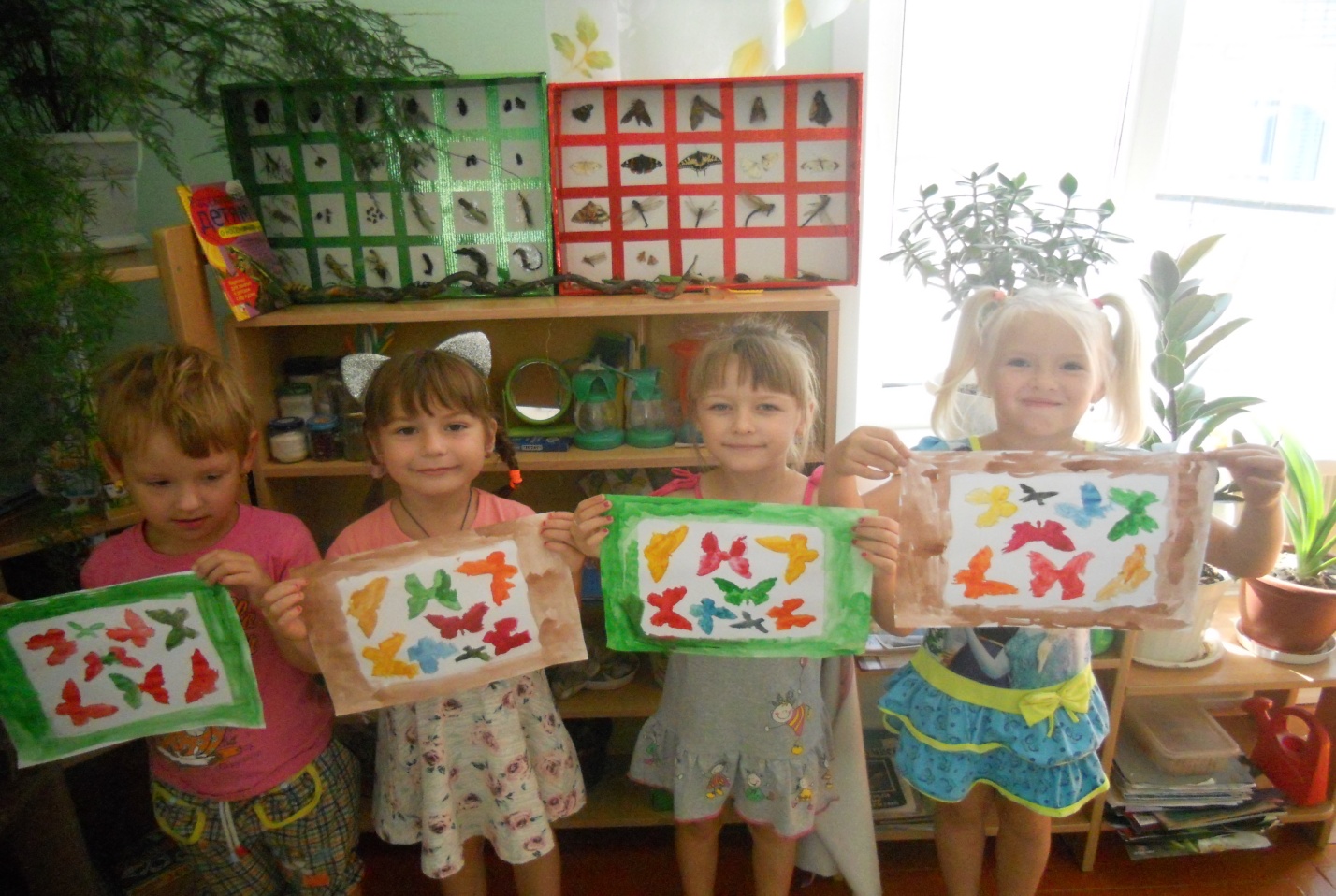 - ООД по лепке "Насекомые";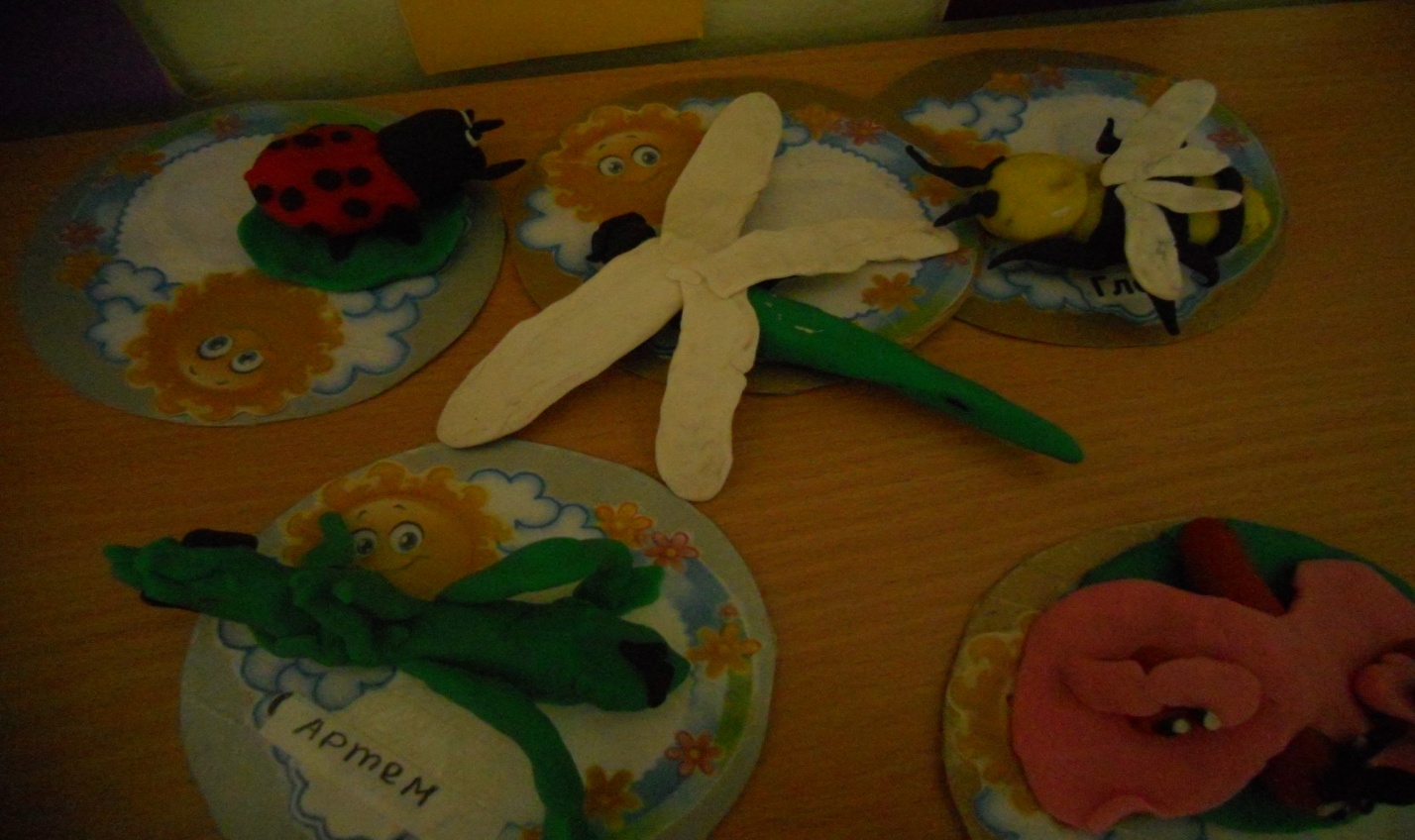 - ООД по аппликации "На лесной полянке-бабочки порхают";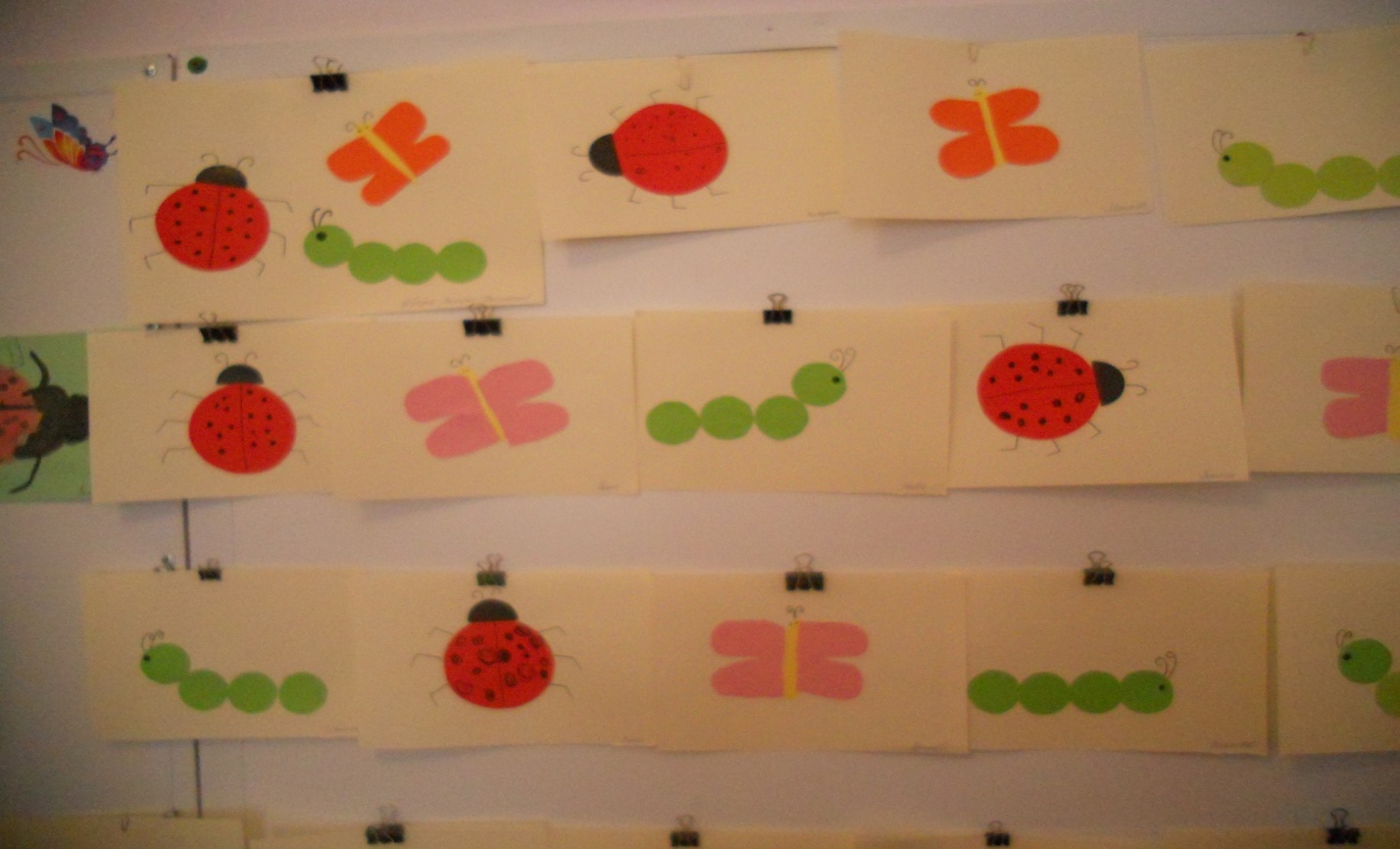 - Рисование по трафарету;- Оформление клумбы;Физическое развитие- Пальчиковые игры: "Бабочка", "Пчёлки";- Подвижные игры: "Паук и мухи";- Артикуляционная гимнастика: "Оса", "Бабочка";- Физкультминутка "Сороконожка".Работа с родителями- Оформление информационного стенда;- Привлечь родителей в оформлении веранды на тему "Насекомые";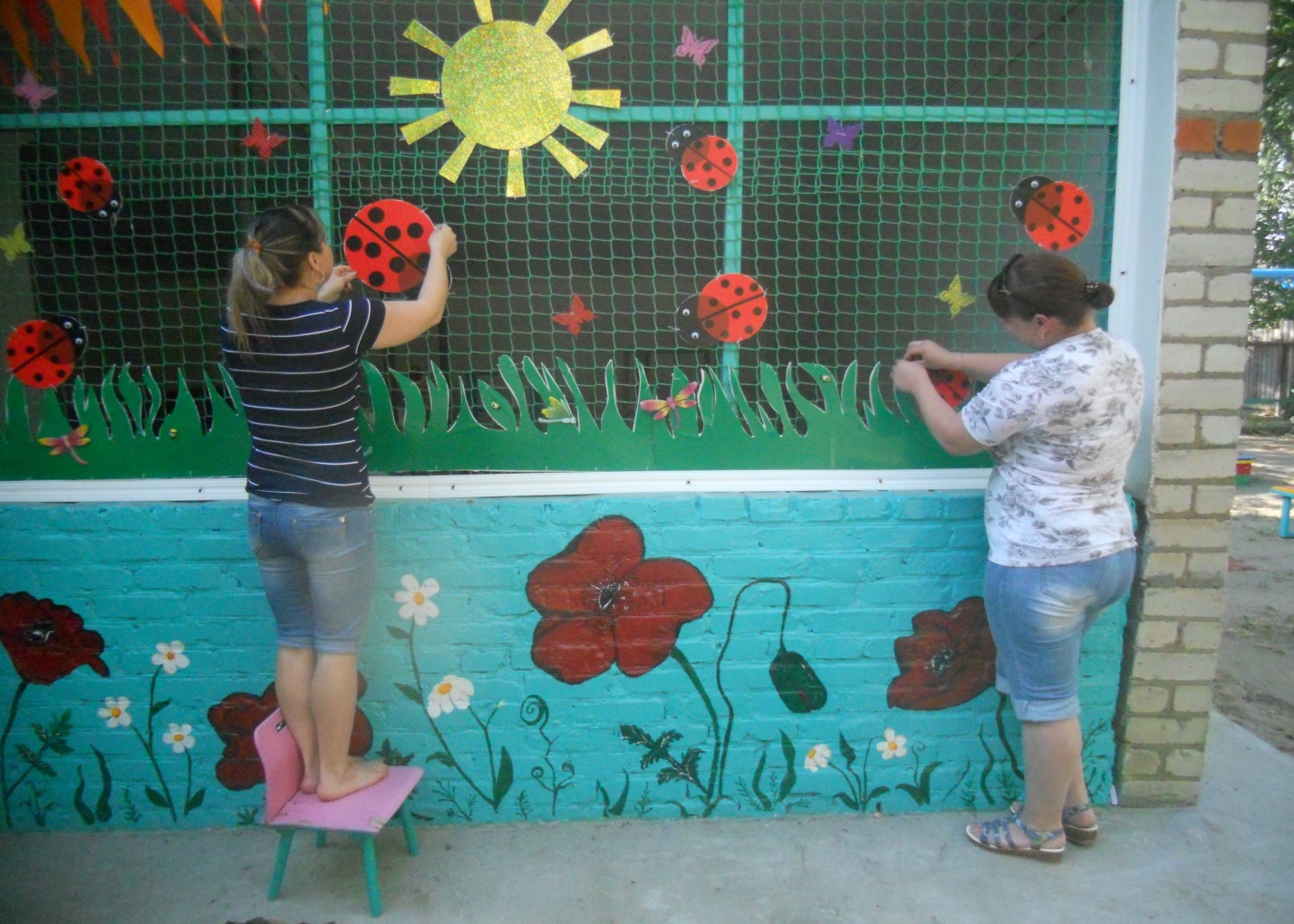 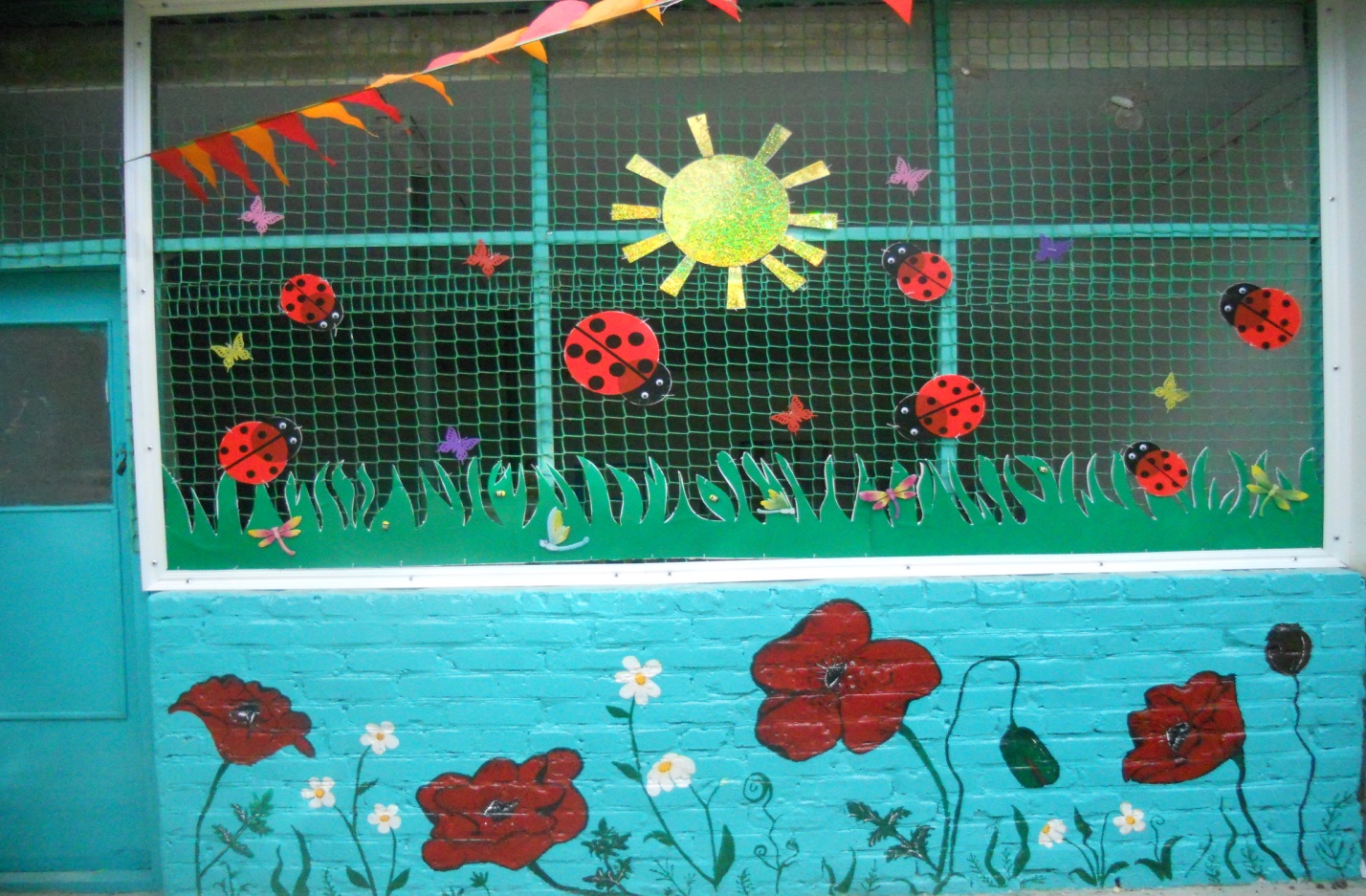 - Проведение родительского собрания;- Проведение консультации по темам: "Что читать детям о насекомых?", "Расскажите о насекомых", "Прогулки с детьми на природе";- Подготовка детей к итоговому мероприятию (разучивание стихов, песен);- Совместное творчество родителей и детей: разукрашивание ракушек выложенных в виде бабочек; 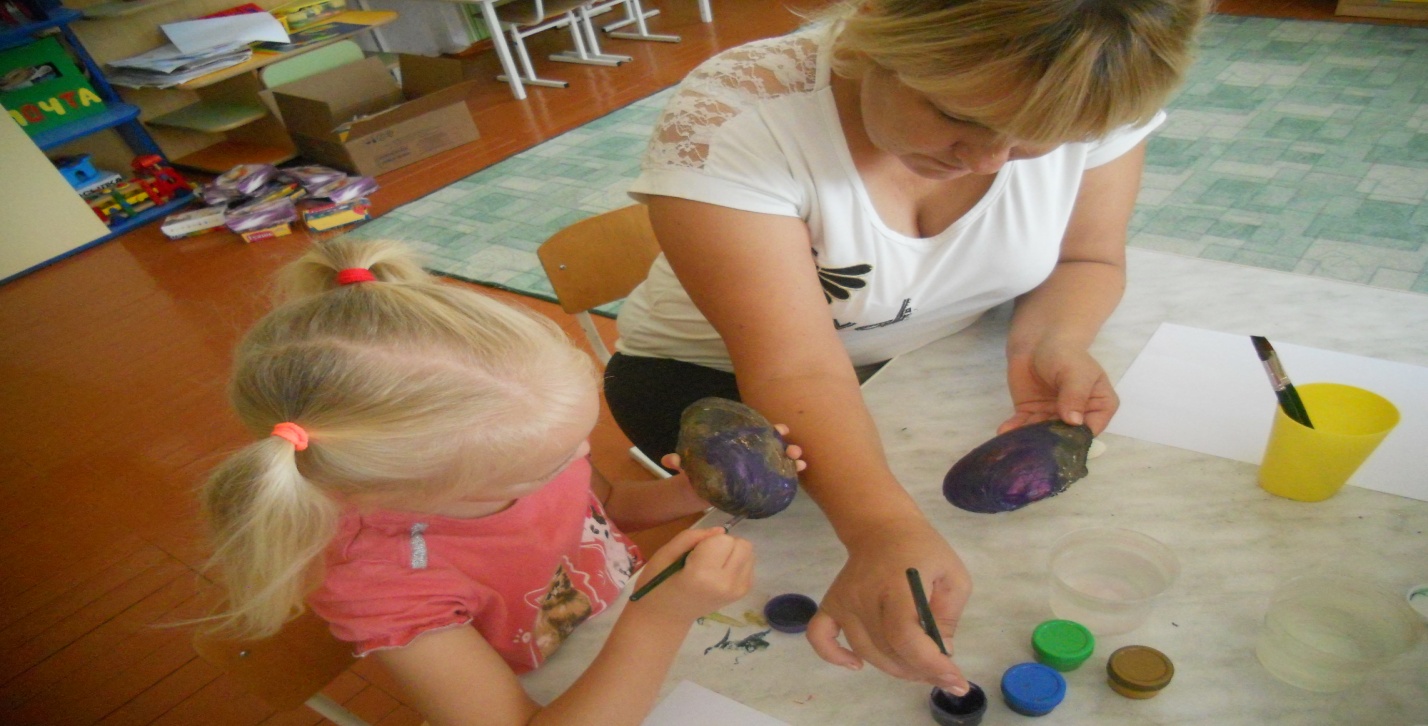 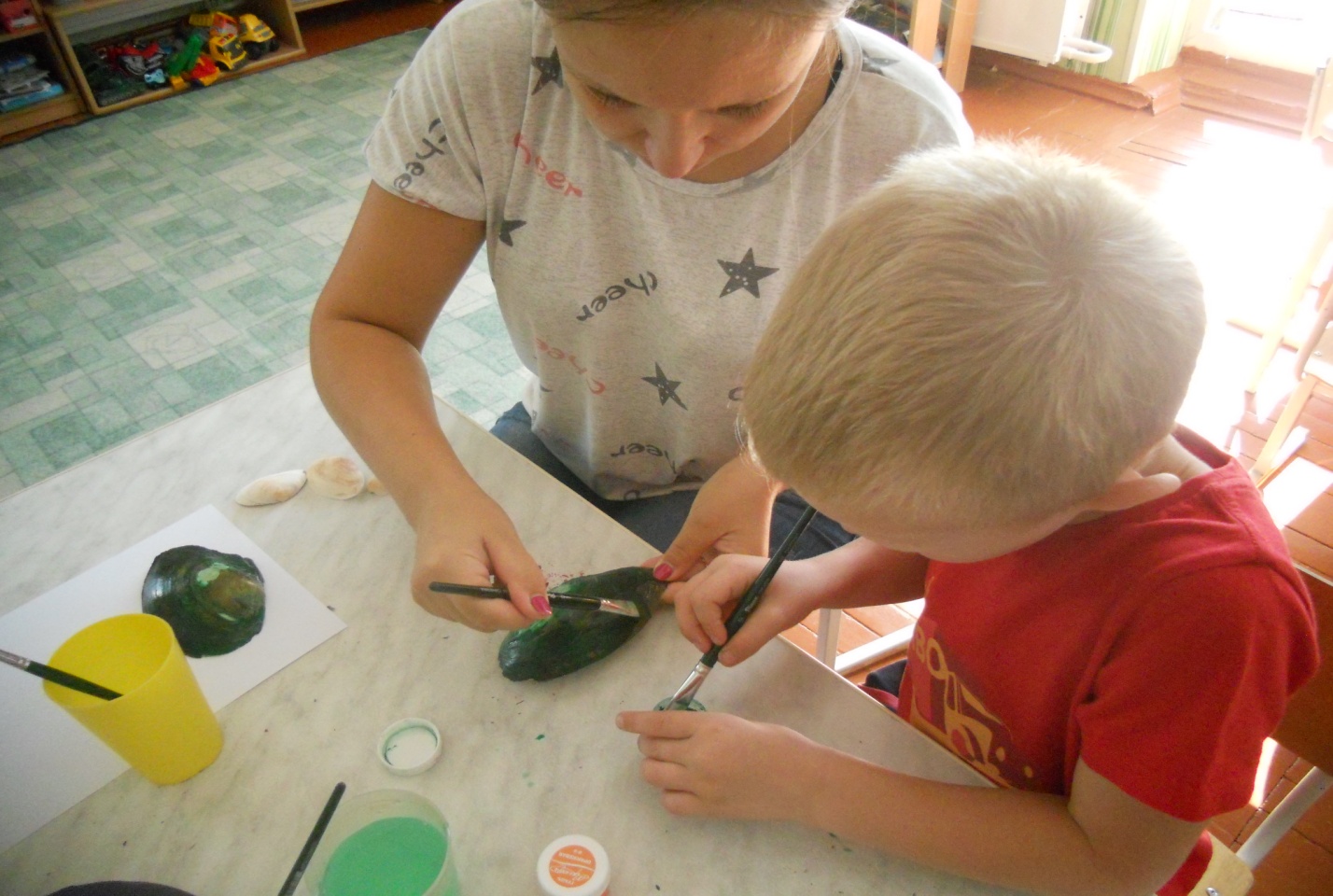 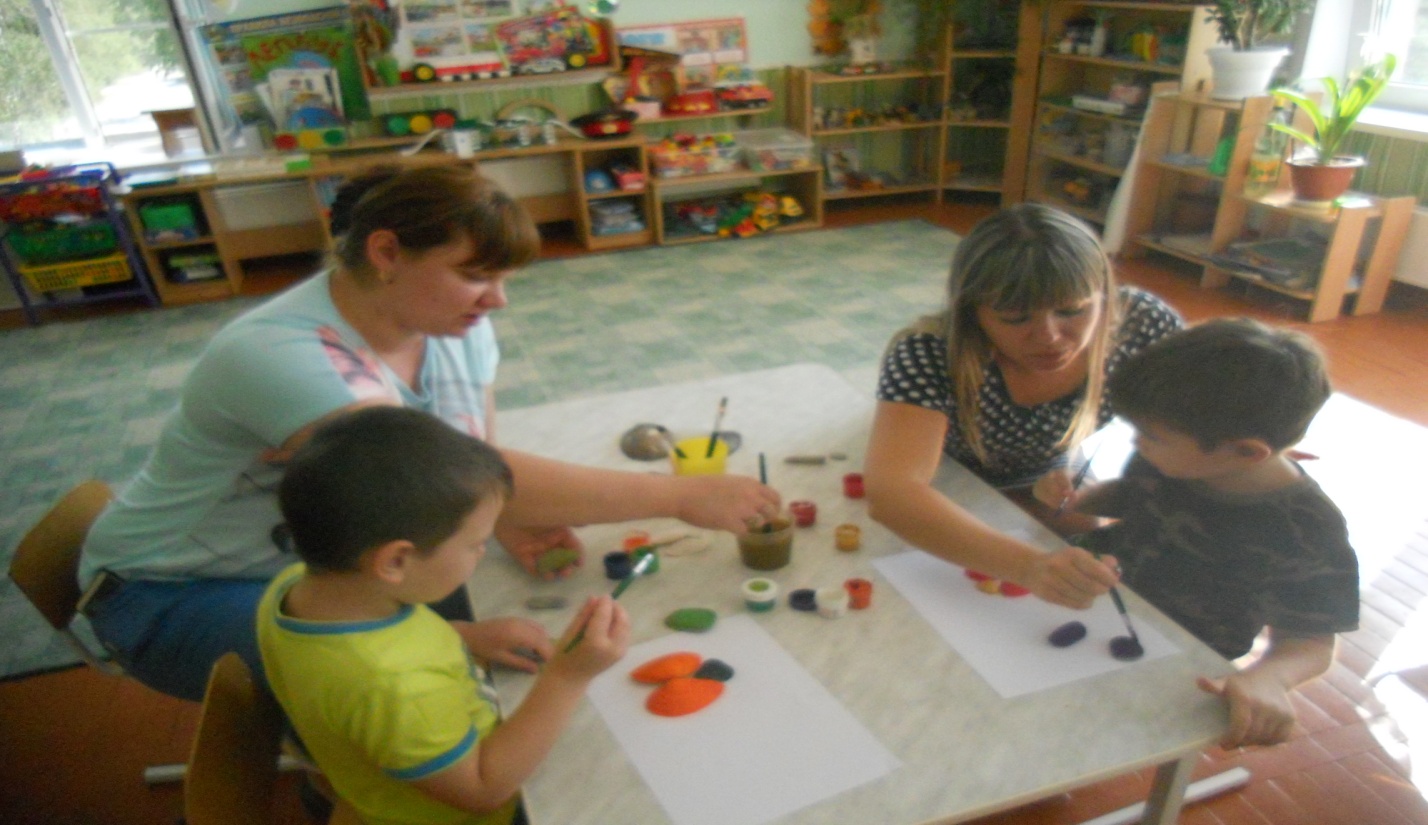 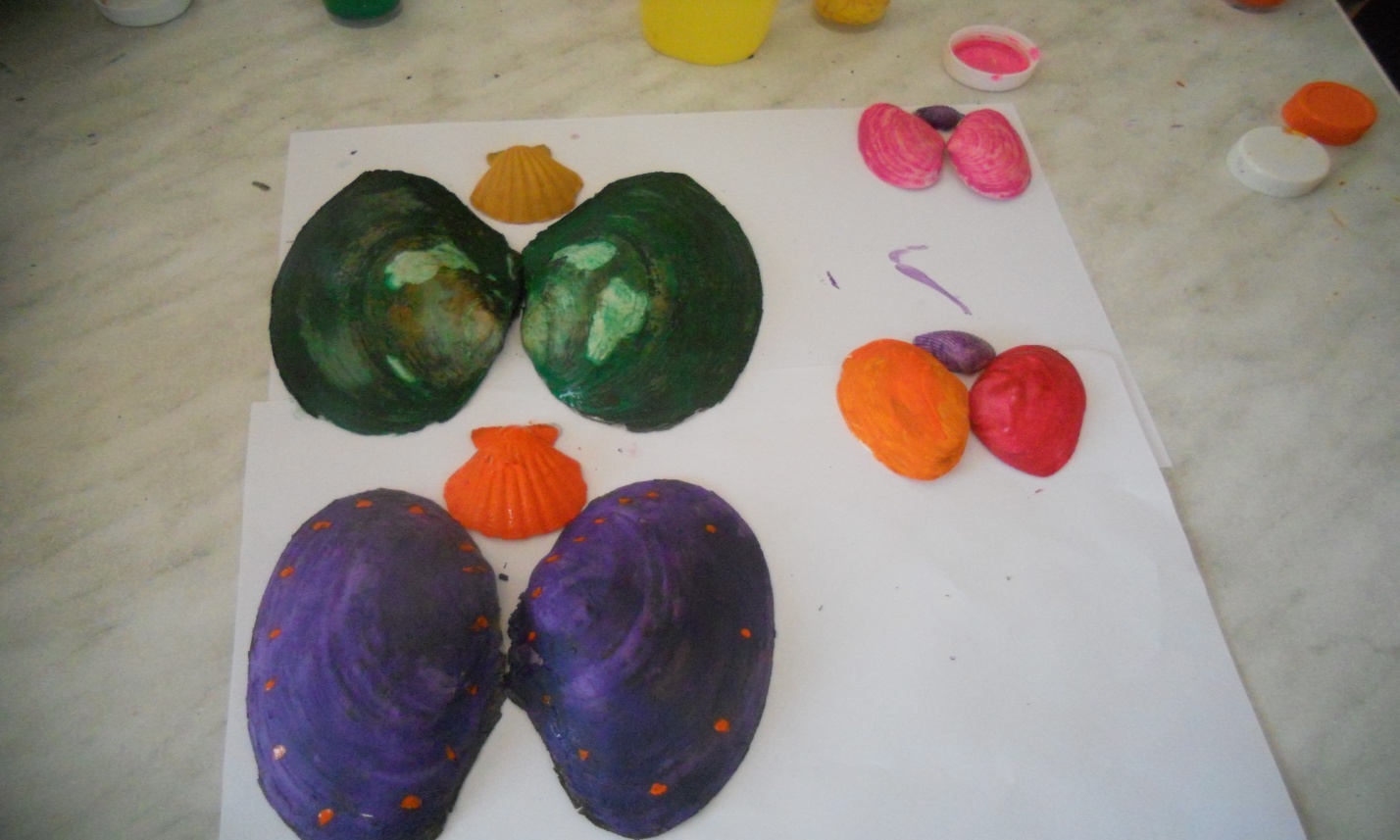 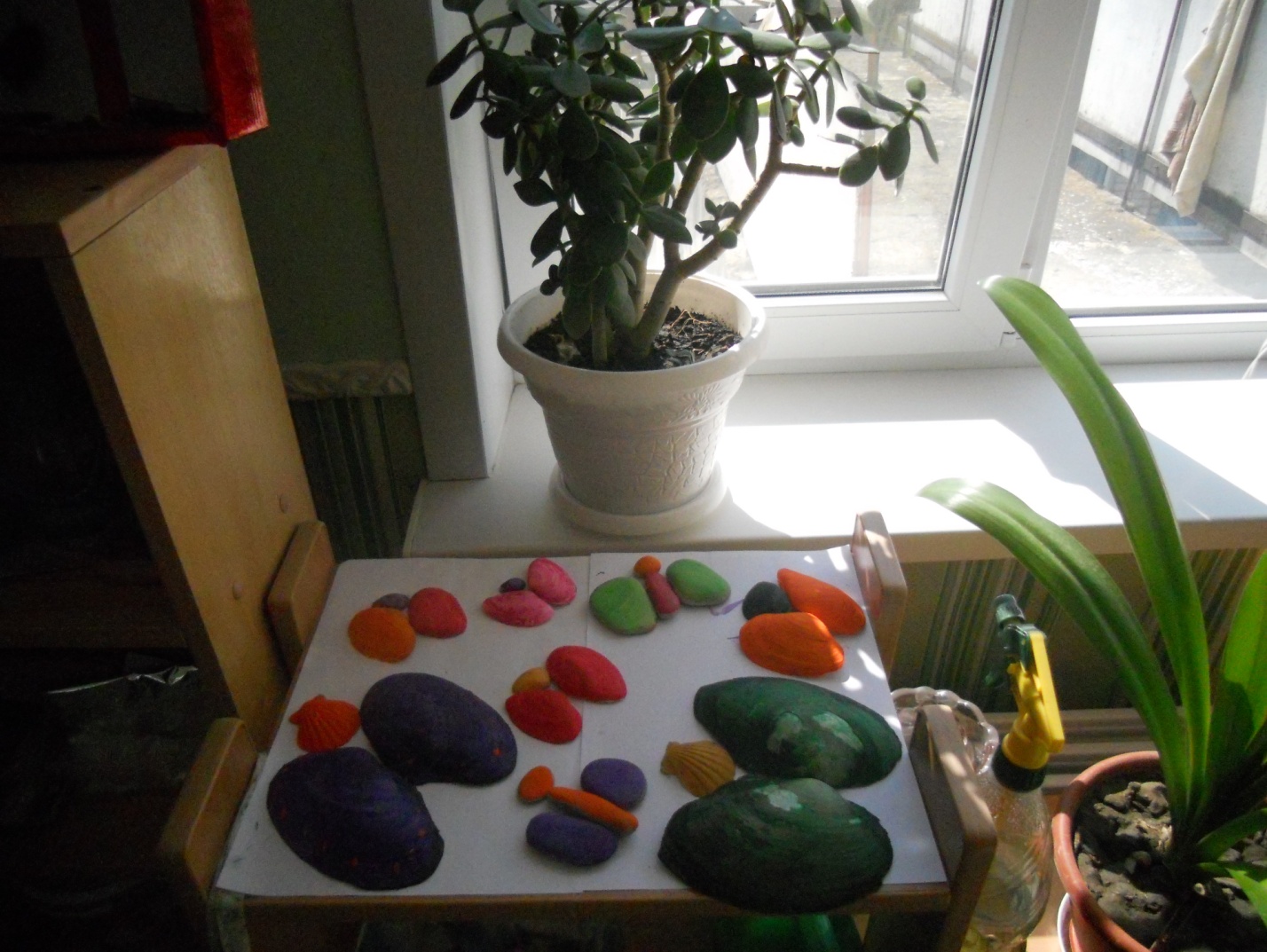 - Изготовление поделок из природного материала;- Наблюдения за насекомыми во время семейных прогулок.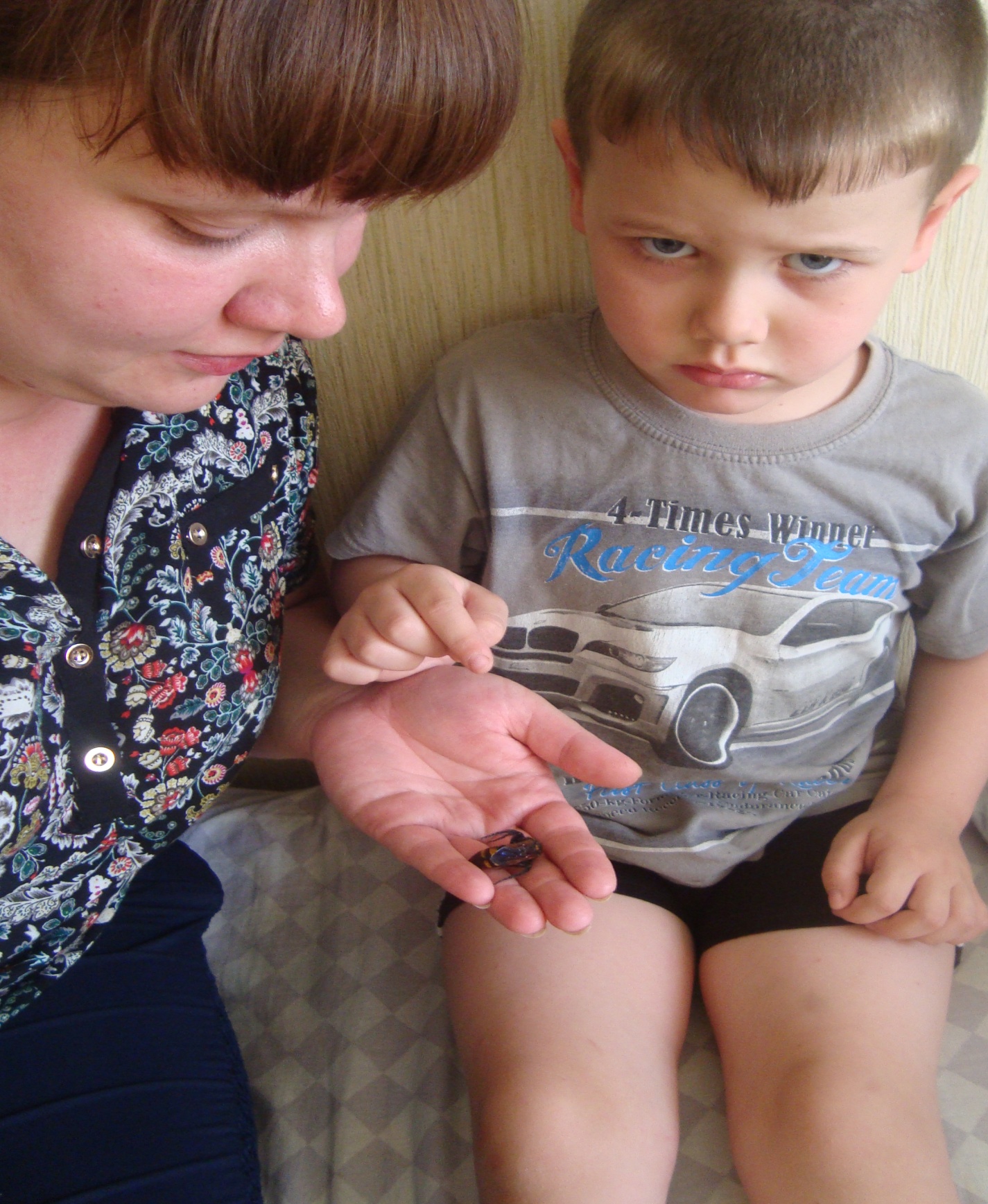 3. Заключительный этап (результаты проектной деятельности)Продукт проектной деятельности:- Семейные поделки из различных материалов по теме проекта;- Коллекция насекомых;Выводы по проекту:- Реализация данного проекта научила дошкольников сравнивать, делать выводы;- Дети приобрели новый опыт поисково-исследовательской деятельности;- В процессе работы над проектом дети рассматривали насекомых, изучали их строение. Они познакомились с загадочным миром насекомых;- По результатам проекта было выявлено, что: * Дошкольники пополнили свои знания о внешнем виде, строении, их повадках и местах обитания;* У детей возникло желание наблюдать за насекомыми;- В процессе игры у детей развивались память, логическое мышление, речь, внимание;- Выявлена тенденция активного участия родителей в реализации проекта.Список литературы1. Белая К.Ю. Формирование основ безопасности у дошкольников. Пособие для педагогов дошкольных учреждений и родителей. -М: МОЗАИКА-СИНТЕЗ, 2011.2. Веракса Н.Е. Работа над проектами в детском саду // Современное дошкольное образование. - 2008.3. От рождения до школы. Примерная общеобразовательная программа дошкольного образования / Под редакцией Вераксы Н.Е., Комаровой Т.С., Васильевой М.А. - М.: МОЗАИКА-СИНТЕЗ, 2014. 4. Экологические проекты с детьми - реальность и сказка на одном пространстве // Дошкольное образование. - 2004.